1ª FASE / CLASSIFICATÓRIA  / 1ª RODADA1ª FASE / CLASSIFICATÓRIA  / 2ª RODADA.1ª FASE / CLASSIFICATÓRIA  / 3ª RODADA1ª FASE / CLASSIFICATÓRIA  / 4ª RODADA1ª FASE / CLASSIFICATÓRIA  / 5ª RODADA1ª FASE / CLASSIFICATÓRIA  / 6ª RODADA1ª FASE / CLASSIFICATÓRIA  / 7ª RODADA1ª FASE / CLASSIFICATÓRIA  / 8ª RODADA2ª Fase = Quartas de Final  9ª RODADA  2ª Fase = Quartas de Final3ª Fase = Semi Final 10ª RODADA 3ª Fase = Semi Final4ª Fase = Final  11ª RODADA 4ª Fase = FinalCampeão 2017: ...................................................Vice-Campeão 2017: ...........................................Artilheiro: ................................., da equipe do ..............................., com ...... gols marcados.Goleiro menos vazado: ............................., da equipe do .........................., com ..... gols sofridos até a semifinal.Equipe Disciplina: ..........................Melhor Torcida: ....................................Obs = Mar Azul perdeu 01 ponto por não estar com sete integrantes uniformizados na abertura do campeonato.Critérios classificação geral: Nº de pontos; b) Confronto direto c) Nº de vitórias; d) Saldo de gols; e) Gols sofridos; f) Gols marcados; g) Critério disciplinar; h) Sorteio.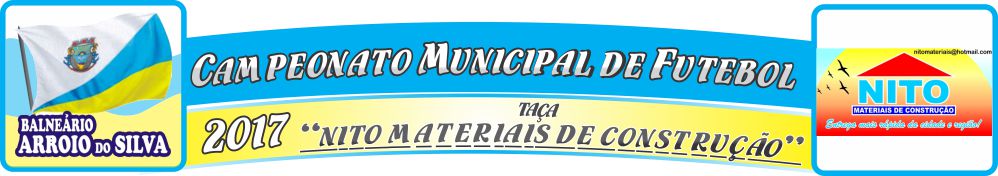 CONTROLE DE CARTÕES / MUNICIPAL ARROIO / FUTEBOL / 2017DEPARTAMENTO MUNICIPAL DE ESPORTES PROGRAMAÇÃO E RESULTADOSDEPARTAMENTO MUNICIPAL DE ESPORTES JogDataHoraLocal - EstádioEquipe “A”ResultadoResultadoResultadoEquipe “B”ChFaCateg0121.0513:00Sevéro ScainiERECHIM EC00X03MAR AZUL FCU1ªLivre0221.0515:15Sevéro ScainiREST PAI & FILHO/ARAGANA04X02GARRA JUVENILU1ªLivreJogDataHoraLocal - EstádioEquipe “A”ResultadoResultadoResultadoEquipe “B”ChFaCateg0304.0613:15Sevéro ScainiJUVENTUS EC01X03RONALD TEIXEIRA IMÓVEISU1ªLivre0430.0715:15Sevéro ScainiQBARA ÁRABE/GOLFINHOS 04X01VISTORIA HABILITADOS/ GRENALU1ªLivreJogDataHoraLocal - EstádioEquipe “A”ResultadoResultadoResultadoEquipe “B”ChFaCateg0511.0613:15Sevéro ScainiMAR AZUL FC00X01REST PAI & FILHO/ARAGANAU1ªLivre0611.0615:15Sevéro ScainiGARRA JUVENIL03X03ERECHIM ECU1ªLivreJogDataHoraLocal - EstádioEquipe “A”ResultadoResultadoResultadoEquipe “B”ChFaCateg0718.0613:15Sevéro ScainiRONALD TEIXEIRA IMÓVEIS03X01QBARA ÁRABE/GOLFINHOS U1ªLivre0818.0615:15Sevéro ScainiVIST HABILITADOS/ GRENAL01X03JUVENTUS ECU1ªLivreJogDataHoraLocal - EstádioEquipe “A”ResultadoResultadoResultadoEquipe “B”ChFaCateg0925.0613:15Sevéro ScainiREST PAI & FILHO/ARAGANA03X01VISTORIA HABILITADOS/ GRENALU1ªLivre1025.0615:15Sevéro ScainiJUVENTUS EC02X02MAR AZUL FCU1ªLivreJogDataHoraLocal - EstádioEquipe “A”ResultadoResultadoResultadoEquipe “B”ChFaCateg1109.0713:15Sevéro ScainiQBARA ÁRABE/GOLFINHOS 03X01GARRA JUVENILU1ªLivre1209.0715:15Sevéro ScainiERECHIM EC01X04RONALD TEIXEIRA IMÓVEISU1ªLivreJogDataHoraLocal - EstádioEquipe “A”ResultadoResultadoResultadoEquipe “B”ChFaCateg1316.0713:15Sevéro ScainiGARRA JUVENIL02X04JUVENTUS ECU1ªLivre1416.0715:15Sevéro ScainiRONALD TEIXEIRA IMÓVEIS02X01REST PAI & FILHO/ARAGANAU1ªLivreJogDataHoraLocal - EstádioEquipe “A”ResultadoResultadoResultadoEquipe “B”ChFaCateg1523.0713:15Sevéro ScainiVISTORIA HABILITADOS/ GRENAL02X03ERECHIM ECU1ªLivre1623.0715:15Sevéro ScainiMAR AZUL FC03X00QBARA ÁRABE/GOLFINHOS U1ªLivreJogDataHoraLocal - EstádioEquipe “A”ResultadoResultadoResultadoEquipe “B”ChFaCateg1706.0813:15Bairro CentroSevéro Scaini4º colocado 03X025º colocadoC2ªLivre1706.0813:15Bairro CentroSevéro ScainiMAR AZUL FC03X02Q’BARA ÁRABE/GOLFINHOSC2ªLivre1806.0815:15Bairro CentroSevéro Scaini3º colocado03X016º colocadoD2ªLivre1806.0815:15Bairro CentroSevéro ScainiJUVENTUS EC03X01ERECHIM ECD2ªLivreJogDataHoraLocal - EstádioEquipe “A”ResultadoResultadoResultadoEquipe “B”ChFaCateg1920.0813:15Bairro CentroSevéro Scaini2º colocado02X01Venc ch “D” ou 3º colocadoE2ªLivre1920.0813:15Bairro CentroSevéro ScainiREST PAI & FILHO/ARAGANA02X01JUVENTUS ECE2ªLivre2020.0815:15Bairro CentroSevéro Scaini1º colocado07X02Venc ch “C” ou 4º colocadoF2ªLivre2020.0815:15Bairro CentroSevéro ScainiRONALD TEIXEIRA IMÓVEIS07X02MAR AZUL FCF2ªLivreJogDataHoraLocal / EstádioEquipe “A”ResultadoResultadoResultadoEquipe “B”ChFaCateg2127.0814:30Bairro CentroSevéro ScainiVencedor chave “E”XVencedor chave “F”G4ªLivre2127.0814:30Bairro CentroSevéro ScainiREST PAI & FILHO/ARAGANAXRONALD TEIXEIRA IMÓVEISG4ªLivreDEPARTAMENTO MUNICIPAL DE ESPORTES TABELA DE CLASSIFICAÇÃO CHAVES /1ª FASEDEPARTAMENTO MUNICIPAL DE ESPORTES JOGOSJOGOSJOGOSJOGOSJOGOSJOGOSJOGOSJOGOSTPTPGPGPGCGCSGCLACHAVE “A”1º1º2º2º3º3º4º4ºTPTPGPGPGCGCSGCLAREST PAI & FILHO/ARAGANA0303030303030000090909090505041ºJUVENTUS EC0000030301010303070710100808022ºQBARA ÁRABE/GOLFINHOS FC0000030300000303060608080808003ºERECHIM FC0000010100000303040407071212-054ºJOGOSJOGOSJOGOSJOGOSJOGOSJOGOSJOGOSJOGOSTPTPGPGPGCSGCLACHAVE “B”CHAVE “B”1º1º2º2º3º3º4º4ºTPTPGPGPGCSGCLARONALD TEIXEIRA IMÓVEISRONALD TEIXEIRA IMÓVEIS03030303030303031212121204081ºMAR AZUL FCMAR AZUL FC02020000010103030606080803052ºGARRA JUVENILGARRA JUVENIL00000101000000000101080814-063ºVISTORIA HABILITADOS/EC GRENALVISTORIA HABILITADOS/EC GRENAL00000000000000000000050513-084ºDEPARTAMENTO MUNICIPAL DE ESPORTES TABELA DE CLASSIFICAÇÃO GERAL /1ª FASEDEPARTAMENTO MUNICIPAL DE ESPORTES JOGOSJOGOSJOGOSJOGOSTPGPGCSGCLACHAVE “ÚNICA”1º2º3º4ºTPGPGCSGCLARONALD TEIXEIRA IMÓVEIS03030303121204081ºREST PAI & FILHO/ARAGANA03030300090905042ºJUVENTUS EC00030103071008023ºMAR AZUL FC02000103060803054ºQBARA ÁRABE/GOLFINHOS FC00030003060808005ºERECHIM FC00010003040712-056ºGARRA JUVENIL00010000010814-067ºVISTORIA HABILITADOS/EC GRENAL00000000000513-088º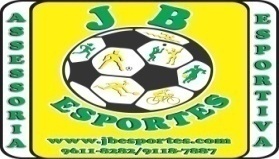 ARTILHEIROSARTILHEIROSARTILHEIROSATLÉTAEQUIPEGOLSÍtalo S PeruchiRonald Teixeira Imóveis07ATLETAEQUIPEAMARELO 1ª SÉRIEAMARELO 1ª SÉRIEAMARELO 1ª SÉRIEAMARELO 2ª SÉRIEAMARELO 2ª SÉRIEAMARELO 2ª SÉRIEVERMELHOVERMELHOCUMPREGilson MartinsMar Azul20.08Prox CampATLETAEQUIPEAMARELO 1ª SÉRIEAMARELO 1ª SÉRIEAMARELO 1ª SÉRIEAMARELO 2ª SÉRIEAMARELO 2ª SÉRIEAMARELO 2ª SÉRIEVERMELHOVERMELHOCUMPREDarlei dos SantosRest Pai & Filho20.0827.08ATLETAEQUIPEAMARELO 1ª SÉRIEAMARELO 1ª SÉRIEAMARELO 1ª SÉRIEAMARELO 2ª SÉRIEAMARELO 2ª SÉRIEAMARELO 2ª SÉRIEVERMELHOVERMELHOCUMPREJeffersin L RoncaglioRonald T Imóveis20.0827.08